BLANCOMadridmariablanco@correo.comExperienciaDesarrollé estrategias y argumentos para preparar la presentación de casos.Información adicionalEducaciónDiplomasAptitudesIdiomasMARÍA Calle Nicasio González 20-30, PasanteSep 2014 － Nov 2014Bufete de Abogados B － MadridAsistente LegalEne 2014 － Sep 2014Bufete de Abogados A － MadridAsistí al abogado principal hasta en [] casos por mes.Máster en Derecho Internacional de los Negocios, , 2013Universidad Europea de Madrid － Madrid, EspañaEspecialidad secundaria en []Lidenciada en Derecho, , 2012Universidad Complutense de Madrid － Madrid, EspañaPromedio general de calificaciones: []Diploma de redacción de documentos legalesCurso de oratoria y liderazgoNegociaciónOrganización y gestión de recursosDirección creativa de iniciativasOrganización y optimización del tiempoBilingüe en español e inglésDisponibilidad completaPosibilidad de cambio de residenciaCarné de conducir y coche, 28080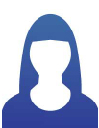 88 888 8888999 999 999